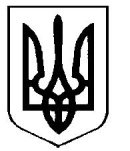 УкраїнаВерховинська селищна рада Верховинського району Івано-Франківської областівосьмого скликання двадцять шоста   сесія РІШЕННЯвід __.04.2023 року          			                                                  с-ще Верховина№____-26/2023Про Програму підтримки Збройних Сил України на 2023 рікВідповідно до Бюджетного Кодексу України, законів України «Про основи національного спротиву», «Про місцеве самоврядування в Україні», Про правовий режим воєнного стану», постанови Кабінету Міністрів України від 11.03.2022 № 252 «Деякі питання формування та виконання місцевих бюджетів у період воєнного стану», врахувавши пропозиції постійних комісій, селищна радаВИРІШИЛА:1.	Затвердити  Програму підтримки Збройних Сил України на 2023 рік (додається).2.	Фінансування Програми здійснювати за рахунок коштів селищного бюджету  та інших джерел , не заборонених чинним законодавством.3. Контроль за виконанням даного рішення покласти на постійну комісію з питань соціального захисту, фінансів, бюджету, планування соціально-економічного розвитку, інвестицій, міжнародного співробітництва та у справах учасників АТО ( Я. Стефурак). Селищний голова                                                        Василь МИЦКАНЮКСекретар ради                                                              Петро АНТІПОВПОГОДЖЕНО                                                                                ЗАТВЕРДЖЕНОСелищний голова                                                                             Рішенням сесії селищної ради                                                                                                 від __________________________Василь МИЦКАНЮК                                              №_______________Програма підтримки Збройних Сил України на 2023 рік (проект)Верховина2023                                                                                          ПОГОДЖЕНО                                                                                                                                                    Селищний голова						                                                       ______________Василь МИЦКАНЮК                                                                                       ПАСПОРТПрограми підтримки Збройних Сил України на 2023 рік1. Розробник Програми: Верховинська селищна рада.2. Термін реалізації Програми: 2023 рік3. Етапи фінансування Програми: 2023 рік4. Обсяг фінансування Програми:  65,0 тис.грн.5. Очікувані результати виконання Програми: Реалізація Програми сприятиме вирішенню питань за тими напрямами, де спостерігається дефіцит ресурсів з державного бюджету, та в цілому забезпечить проведення на належному рівні виконання завдань оборони, зокрема підвищення рівня функціонування  військових частин розташованих на території України. Виконання завдань, визначених Програмою:- підвищить ефективність цивільно-військового співробітництва;- сприятиме обороноздатності та мобілізаційній готовності держави та громади;- сприятиме покращенню (оновленню) матеріально-технічного забезпечення військових частин;- сприятиме відновленню будівлі та споруд військових частин, благоустрою території;- забезпечить мобілізаційну підготовку та мобілізацію на території відповідних населених пунктів;- забезпечить захист населення та території України.6. Термін проведення звітності: щорічно.І. Загальна частина та обґрунтування необхідності прийняття ПрограмиНа органи місцевого самоврядування відповідно до Законів України «Про оборону України», «Про Збройні Сили України», «Про національний спротив», «Про місцеве самоврядування в Україні», «Про правовий режим воєнного стану», «Про мобілізаційну підготовку та мобілізацію», «Про передачу, примусове відчуження або вилучення майна в умовах правового режиму воєнного чи надзвичайного стану», Указу Президента України від 11.02.2016 №44/2016 «Про шефську допомогу військовим частинам Збройних Сил України» покладається забезпечення державного суверенітету, територіальної цілісності та недоторканості України, захисту та охорони життя, прав, свобод і законних інтересів громадян, суспільства і держави від злочинних та інших протиправних посягань, надання допомоги у забезпеченні військових частин матеріально-технічними засобами для виконання військового обов’язку, здійснення заходів щодо підготовки населення до участі у національному спротиві, заходи з мобілізації. Прийняття Програми обумовлено необхідністю реалізації всіх вище перелічених нормативних документів і розроблена з метою фінансового та матеріального забезпечення військових частин Збройних сил України.ІІ. Мета ПрограмиМета Програми – забезпечення належних умов для якісного виконання завдань та підтримки високого рівня боєготовності військових частин Збройних сил України. А саме:підготовка до оборони в воєнний та мирний час;підвищення обороноздатності та мобілізаційної готовності держави, територіальної громади;налагодження ефективного цивільно–військового співробітництва;створення умов для повноцінної підготовки до виконання  поставлених завдань перед військовими частинами;охорони та оборони важливих об’єктів і комунікацій в умовах особливого періоду;підтримання правового режиму воєнного стану, посилення охорони громадського порядку та безпеки громадян;підготовку економіки, території, органів військового управління, органів місцевого самоврядування, а також населення до дій в особливий період;матеріально–технічне забезпечення заходів з підготовки добровольчих формувань;матеріально–технічне забезпечення мобілізаційної підготовки та заходів з мобілізації.ІІІ. Обґрунтування шляхів і засобів розв’язання проблеми, обсягів та джерел фінансування, строків виконання ПрограмиПрограма передбачає розв’язання проблем матеріально-технічного забезпечення військових частин Збройних сил України.Реалізація визначених завдань передбачається за рахунок коштів бюджету Верховинської територіальної громади в межах фінансових можливостей, та інших не заборонених законодавством джерел. Обсяги фінансування Програми можуть змінюватись (коригуватись) в межах наявних фінансових ресурсів.ІV. Перелік завдань і заходів Програми та результативні показникиРезультативні показники:зміцнення матеріально-технічної бази військових частин Збройних сил України;фінансування витрат на ремонтні роботи по відновленню будівель та споруд військових частин, а також автомобільного транспорту та іншої техніки з метою забезпечення обороноздатності держави;придбання паливно-мастильних матеріалів, автомобільного транспорту та запасних частин, а також автомобільного транспорту та іншої техніки з метою забезпечення обороноздатності держави іншої техніки з метою забезпечення обороноздатності держави;забезпечення оргтехнікою та канцелярським та іншим приладдям;інші потреби згідно письмового подання (листа, заявки) військового командування;передача коштів (трансферту) територіальній громаді за місцем  розміщення військової частини, підрозділу територіальної оборони;заходи та роботи з мобілізаційної підготовки місцевого значення, а саме матеріально–технічне забезпечення, придбання паливно-мастильних   матеріалів з метою забезпечення оборони держави.V. Очікувані результатиРеалізація Програми сприятиме вирішенню питань за тими напрямами, де спостерігається дефіцит ресурсів з державного бюджету, та в цілому забезпечить проведення на належному рівні виконання завдань територіальної оборони, зокрема підвищення рівня функціонування, військових частин розташованих на території України.VI. Процедура передачі товарно-матеріальних цінностей (надалі ТМЦ) система управління та контролю за виконання ПрограмиПроцедура передачі ТМЦ від Верховинської  селищної  ради до відповідного підрозділу передбачає:Реєстрацію листа (клопотання, заявки) командира відповідного підрозділу Збройних сил України із зазначенням потреби в ТМЦ в Верховинській селищній  раді.Придбання селищною радою згідно листа (клопотання, заявки) зазначеного в п.1.Комісійна передача відповідній військовій частині на безоплатній основі шляхом підписання Акту приймання – передачі в двох екземплярах. По одному екземпляру кожній з сторін.Загальний контроль за виконанням Програми здійснюється заступником селищного голови ( О. Чубатько )                                                                                      ПОГОДЖЕНО                                                                                                                                                 Селищний голова						                                          									                           _____________Василь МИЦКАНЮК                 Перелік заходів, обсяги та джерела фінансування селищної програми«Програми підтримки Збройних Сил України на 2022 рік РікОчікувані обсяги фінансування тис.грн.Очікувані обсяги фінансування тис.грн.Очікувані обсяги фінансування тис.грн.РікВсьогов т.ч. за джерелами фінансуванняв т.ч. за джерелами фінансуванняРікВсього Селищний  бюджетІнші джерела2023 рік- 65,0-Замовник Програми:Керівник Програми:Заступник селищного голови    Оксана ЧУБАТЬКОЗамовник Програми:Верховинська селищна радаКерівник Програми:Заступник селищного голови     Оксана ЧУБАТЬКО№ з/пВиди заходівВідповідальний виконавецьВСЬОГО Обсяги фінансування (місцевий бюджет тис. грн.)№ з/пВиди заходівВідповідальний виконавецьВСЬОГО Обсяги фінансування (місцевий бюджет тис. грн.)12341Зміцнення матеріально-технічної бази військових частин Збройних Сил України (придбання господарських, будівельних матеріалів та інші) Виконавчий апарат селищної ради, підрозділи Збройних сил України65,0ВСЬОГОВСЬОГОВСЬОГО65, 0Замовник Програми:Верховинська селищна радаКерівник Програми:Заступник селищного голови                      Оксана ЧУБАТЬКО 